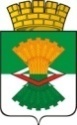 ДУМАМАХНЁВСКОГО МУНИЦИПАЛЬНОГО ОБРАЗОВАНИЯтретьего созываРЕШЕНИЕ от    23 декабря 2015 года           п.г.т. Махнёво                              № 61Об установлении базовой ставки арендной платы за пользованиенежилыми зданиями, помещениями, сооружениями, находящимися в собственности Махнёвского муниципального образования на 2016 год      В соответствии со статьей 16 Федерального закона от 06.10.2003 № 131-ФЗ "Об общих принципах организации местного самоуправления в Российской Федерации", Положением о порядке и условиях передачи в аренду зданий, строений, сооружений, нежилых помещений, иных объектов недвижимости, а также движимого имущества, находящихся в собственности Махнёвского муниципального образования, утвержденным решением Думы Махнёвского муниципального образования от 02 февраля  2012 года №  159   ( с изменениями   от 03.09.2015  № 592) , в целях  повышения эффективности использования муниципального имущества, установления единого порядка предоставления в аренду имущества, находящегося в собственности Махнёвского муниципального образования, Дума Махнёвского муниципального образованияРЕШИЛА:Установить базовую ставку арендной платы за пользование нежилыми зданиями, помещениями, сооружениями, находящимися в собственности Махнёвского муниципального образования на 2016 год в размере  647 рубля 30 копеек в год за один квадратный метр.Настоящее Решение вступает в силу со дня его официального опубликования в газете «Алапаевская искра». Настоящее Решение опубликовать в газете «Алапаевская искра» и разместить на  сайте Махнёвского муниципального образования в сети «Интернет». 4. Контроль за выполнением настоящего Решения возложить на постоянную комиссию по  экономической политике, бюджету и финансам и налогам (С.Г. Алышов).Председатель  Думы муниципального образования		                                      И.М.АвдеевГлава муниципального образования                                                  А.В. Лызлов